Supplementary 1: PRISMA Flow Chart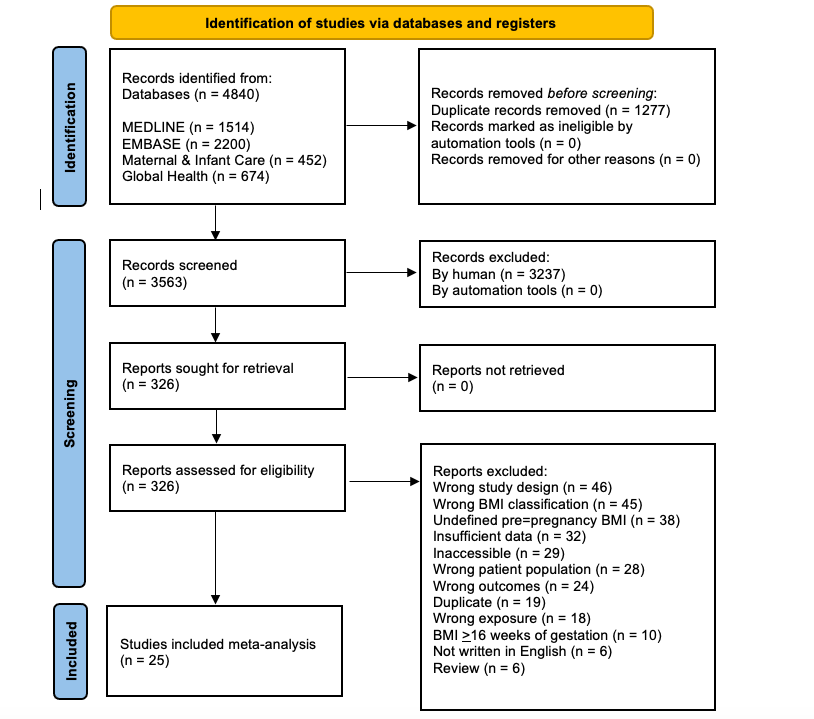 From:  Page MJ, McKenzie JE, Bossuyt PM, Boutron I, Hoffmann TC, Mulrow CD, et al. The PRISMA 2020 statement: an updated guideline for reporting systematic reviews. BMJ 2021;372:n71. doi: 10.1136/bmj.n71For more information, visit: http://www.prisma-statement.org/BMI: body mass indexSupplementary 2: Search Terms Database: MEDLINE (Search 1)maternal obes*.mp. [mp=title, abstract, original title, name of substance word, subject heading word, floating sub-heading word, keyword heading word, organism supplementary concept word, protocol supplementary concept word, rare disease supplementary concept word, unique identifier, synonyms] maternal weight gain.mp. [mp=title, abstract, original title, name of substance word, subject heading word, floating sub-heading word, keyword heading word, organism supplementary concept word, protocol supplementary concept word, rare disease supplementary concept word, unique identifier, synonyms] obese mother*.mp. [mp=title, abstract, original title, name of substance word, subject heading word, floating sub-heading word, keyword heading word, organism supplementary concept word, protocol supplementary concept word, rare disease supplementary concept word, unique identifier, synonyms] overweight mother*.mp. [mp=title, abstract, original title, name of substance word, subject heading word, floating sub-heading word, keyword heading word, organism supplementary concept word, protocol supplementary concept word, rare disease supplementary concept word, unique identifier, synonyms] maternal BMI.mp. [mp=title, abstract, original title, name of substance word, subject heading word, floating sub-heading word, keyword heading word, organism supplementary concept word, protocol supplementary concept word, rare disease supplementary concept word, unique identifier, synonyms] maternal body mass index.mp. [mp=title, abstract, original title, name of substance word, subject heading word, floating sub-heading word, keyword heading word, organism supplementary concept word, protocol supplementary concept word, rare disease supplementary concept word, unique identifier, synonyms] maternal overweight.mp. [mp=title, abstract, original title, name of substance word, subject heading word, floating sub-heading word, keyword heading word, organism supplementary concept word, protocol supplementary concept word, rare disease supplementary concept word, unique identifier, synonyms]   Obesity, Maternal/ prepregnancy BMI.mp. [mp=title, abstract, original title, name of substance word, subject heading word, floating sub-heading word, keyword heading word, organism supplementary concept word, protocol supplementary concept word, rare disease supplementary concept word, unique identifier, synonyms] prepregnancy body mass index.mp. [mp=title, abstract, original title, name of substance word, subject heading word, floating sub-heading word, keyword heading word, organism supplementary concept word, protocol supplementary concept word, rare disease supplementary concept word, unique identifier, synonyms] (maternal adj1 body mass index).mp. [mp=title, abstract, original title, name of substance word, subject heading word, floating sub-heading word, keyword heading word, organism supplementary concept word, protocol supplementary concept word, rare disease supplementary concept word, unique identifier, synonyms] exp Pregnancy Complications/ Pregnancy Outcome/ adverse birth outcome*.mp. [mp=title, abstract, original title, name of substance word, subject heading word, floating sub-heading word, keyword heading word, organism supplementary concept word, protocol supplementary concept word, rare disease supplementary concept word, unique identifier, synonyms] adverse maternal outcome*.mp. [mp=title, abstract, original title, name of substance word, subject heading word, floating sub-heading word, keyword heading word, organism supplementary concept word, protocol supplementary concept word, rare disease supplementary concept word, unique identifier, synonyms] 12 or 13 or 14 or 15 1 or 2 or 3 or 4 or 5 or 6 or 7 or 8 or 9 or 10 or 11 normal BMI.mp. [mp=title, abstract, original title, name of substance word, subject heading word, floating sub-heading word, keyword heading word, organism supplementary concept word, protocol supplementary concept word, rare disease supplementary concept word, unique identifier, synonyms] normal weight.mp. [mp=title, abstract, original title, name of substance word, subject heading word, floating sub-heading word, keyword heading word, organism supplementary concept word, protocol supplementary concept word, rare disease supplementary concept word, unique identifier, synonyms]healthy BMI.mp. [mp=title, abstract, original title, name of substance word, subject heading word, floating sub-heading word, keyword heading word, organism supplementary concept word, protocol supplementary concept word, rare disease supplementary concept word, unique identifier, synonyms] healthy body mass index.mp. [mp=title, abstract, original title, name of substance word, subject heading word, floating sub-heading word, keyword heading word, organism supplementary concept word, protocol supplementary concept word, rare disease supplementary concept word, unique identifier, synonyms]normal body mass index.mp. [mp=title, abstract, original title, name of substance word, subject heading word, floating sub-heading word, keyword heading word, organism supplementary concept word, protocol supplementary concept word, rare disease supplementary concept word, unique identifier, synonyms] healthy weight.mp. [mp=title, abstract, original title, name of substance word, subject heading word, floating sub-heading word, keyword heading word, organism supplementary concept word, protocol supplementary concept word, rare disease supplementary concept word, unique identifier, synonyms] ideal body weight.mp. [mp=title, abstract, original title, name of substance word, subject heading word, floating sub-heading word, keyword heading word, organism supplementary concept word, protocol supplementary concept word, rare disease supplementary concept word, unique identifier, synonyms]Ideal Body Weight/ normal body weight.mp. 18 or 19 or 20 or 21 or 22 or 23 or 24 or 25 or 26 16 and 17 and 27 exp animals/ not humans.mp. [mp=title, abstract, original title, name of substance word, subject heading word, floating sub-heading word, keyword heading word, organism supplementary concept word, protocol supplementary concept word, rare disease supplementary concept word, unique identifier, synonyms]28 not 29 Database: MEDLINE (Search 2) (Neural Tube Defect):maternal obes*.mp. [mp=title, abstract, original title, name of substance word, subject heading word, floating sub-heading word, keyword heading word, organism supplementary concept word, protocol supplementary concept word, rare disease supplementary concept word, unique identifier, synonyms] maternal weight gain.mp. [mp=title, abstract, original title, name of substance word, subject heading word, floating sub-heading word, keyword heading word, organism supplementary concept word, protocol supplementary concept word, rare disease supplementary concept word, unique identifier, synonyms] obese mother*.mp. [mp=title, abstract, original title, name of substance word, subject heading word, floating sub-heading word, keyword heading word, organism supplementary concept word, protocol supplementary concept word, rare disease supplementary concept word, unique identifier, synonyms] overweight mother*.mp. [mp=title, abstract, original title, name of substance word, subject heading word, floating sub-heading word, keyword heading word, organism supplementary concept word, protocol supplementary concept word, rare disease supplementary concept word, unique identifier, synonyms] maternal BMI.mp. [mp=title, abstract, original title, name of substance word, subject heading word, floating sub-heading word, keyword heading word, organism supplementary concept word, protocol supplementary concept word, rare disease supplementary concept word, unique identifier, synonyms] maternal body mass index.mp. [mp=title, abstract, original title, name of substance word, subject heading word, floating sub-heading word, keyword heading word, organism supplementary concept word, protocol supplementary concept word, rare disease supplementary concept word, unique identifier, synonyms] maternal overweight.mp. [mp=title, abstract, original title, name of substance word, subject heading word, floating sub-heading word, keyword heading word, organism supplementary concept word, protocol supplementary concept word, rare disease supplementary concept word, unique identifier, synonyms] Obesity, Maternal/ prepregnancy BMI.mp. [mp=title, abstract, original title, name of substance word, subject heading word, floating sub-heading word, keyword heading word, organism supplementary concept word, protocol supplementary concept word, rare disease supplementary concept word, unique identifier, synonyms]prepregnancy body mass index.mp. [mp=title, abstract, original title, name of substance word, subject heading word, floating sub-heading word, keyword heading word, organism supplementary concept word, protocol supplementary concept word, rare disease supplementary concept word, unique identifier, synonyms] (maternal adj1 body mass index).mp. [mp=title, abstract, original title, name of substance word, subject heading word, floating sub-heading word, keyword heading word, organism supplementary concept word, protocol supplementary concept word, rare disease supplementary concept word, unique identifier, synonyms] 1 or 2 or 3 or 4 or 5 or 6 or 7 or 8 or 9 or 10 or 11exp Congenital Abnormalities/exp Neural Tube Defects/congenital defect*.mp. [mp=title, abstract, original title, name of substance word, subject heading word, floating sub-heading word, keyword heading word, organism supplementary concept word, protocol supplementary concept word, rare disease supplementary concept word, unique identifier, synonyms]birth defect*.mp. [mp=title, abstract, original title, name of substance word, subject heading word, floating sub-heading word, keyword heading word, organism supplementary concept word, protocol supplementary concept word, rare disease supplementary concept word, unique identifier, synonyms]congenital malformation*.mp. [mp=title, abstract, original title, name of substance word, subject heading word, floating sub-heading word, keyword heading word, organism supplementary concept word, protocol supplementary concept word, rare disease supplementary concept word, unique identifier, synonyms]congenital abnormalit*.mp. [mp=title, abstract, original title, name of substance word, subject heading word, floating sub-heading word, keyword heading word, organism supplementary concept word, protocol supplementary concept word, rare disease supplementary concept word, unique identifier, synonyms]birth abnormalit*.mp. [mp=title, abstract, original title, name of substance word, subject heading word, floating sub-heading word, keyword heading word, organism supplementary concept word, protocol supplementary concept word, rare disease supplementary concept word, unique identifier, synonyms]NTD*.mp. [mp=title, abstract, original title, name of substance word, subject heading word, floating sub-heading word, keyword heading word, organism supplementary concept word, protocol supplementary concept word, rare disease supplementary concept word, unique identifier, synonyms]neural tube defect*.mp. [mp=title, abstract, original title, name of substance word, subject heading word, floating sub-heading word, keyword heading word, organism supplementary concept word, protocol supplementary concept word, rare disease supplementary concept word, unique identifier, synonyms]13 or 14 or 15 or 16 or 17 or 18 or 19 or 20 or 2112 and 22Database: EMBASE (Search 1)maternal obes*.mp. [mp=title, abstract, heading word, drug trade name, original title, device manufacturer, drug manufacturer, device trade name, keyword, floating subheading word, candidate term word] maternal weight gain.mp. [mp=title, abstract, heading word, drug trade name, original title, device manufacturer, drug manufacturer, device trade name, keyword, floating subheading word, candidate term word]obese mother*.mp. [mp=title, abstract, heading word, drug trade name, original title, device manufacturer, drug manufacturer, device trade name, keyword, floating subheading word, candidate term word]overweight mother*.mp. [mp=title, abstract, heading word, drug trade name, original title, device manufacturer, drug manufacturer, device trade name, keyword, floating subheading word, candidate term word]maternal BMI.mp. [mp=title, abstract, heading word, drug trade name, original title, device manufacturer, drug manufacturer, device trade name, keyword, floating subheading word, candidate term word]maternal body mass index.mp. [mp=title, abstract, heading word, drug trade name, original title, device manufacturer, drug manufacturer, device trade name, keyword, floating subheading word, candidate term word]maternal overweight.mp. [mp=title, abstract, heading word, drug trade name, original title, device manufacturer, drug manufacturer, device trade name, keyword, floating subheading word, candidate term word]prepregnancy BMI.mp. [mp=title, abstract, heading word, drug trade name, original title, device manufacturer, drug manufacturer, device trade name, keyword, floating subheading word, candidate term word]prepregnancy body mass index.mp. [mp=title, abstract, heading word, drug trade name, original title, device manufacturer, drug manufacturer, device trade name, keyword, floating subheading word, candidate term word](maternal adj1 body mass index).mp. [mp=title, abstract, heading word, drug trade name, original title, device manufacturer, drug manufacturer, device trade name, keyword, floating subheading word, candidate term word]exp Pregnancy Complications/Pregnancy Outcome/ adverse birth outcome*.mp. [mp=title, abstract, heading word, drug trade name, original title, device manufacturer, drug manufacturer, device trade name, keyword, floating subheading word, candidate term word]adverse maternal outcome*.mp. [mp=title, abstract, heading word, drug trade name, original title, device manufacturer, drug manufacturer, device trade name, keyword, floating subheading word, candidate term word]11 or 12 or 13 or 14maternal obesity/normal BMI.mp. [mp=title, abstract, heading word, drug trade name, original title, device manufacturer, drug manufacturer, device trade name, keyword, floating subheading word, candidate term word]normal weight.mp. [mp=title, abstract, heading word, drug trade name, original title, device manufacturer, drug manufacturer, device trade name, keyword, floating subheading word, candidate term word]healthy BMI.mp. [mp=title, abstract, heading word, drug trade name, original title, device manufacturer, drug manufacturer, device trade name, keyword, floating subheading word, candidate term word]healthy body mass index.mp. [mp=title, abstract, heading word, drug trade name, original title, device manufacturer, drug manufacturer, device trade name, keyword, floating subheading word, candidate term word]normal body mass index.mp. [mp=title, abstract, heading word, drug trade name, original title, device manufacturer, drug manufacturer, device trade name, keyword, floating subheading word, candidate term word]healthy weight.mp. [mp=title, abstract, heading word, drug trade name, original title, device manufacturer, drug manufacturer, device trade name, keyword, floating subheading word, candidate term word]ideal body weight.mp. [mp=title, abstract, heading word, drug trade name, original title, device manufacturer, drug manufacturer, device trade name, keyword, floating subheading word, candidate term word]Ideal Body Weight/normal body weight.mp. 17 or 18 or 19 or 20 or 21 or 22 or 23 or 24 or 25(exp animal/ or nonhuman/) not exp human/obes*.mp. [mp=title, abstract, heading word, drug trade name, original title, device manufacturer, drug manufacturer, device trade name, keyword, floating subheading word, candidate term word]obesity/1 or 2 or 3 or 4 or 5 or 6 or 7 or 8 or 9 or 10 or 16 or 28 or 2915 and 26 and 3031 not 27 Database: MEDLINE (Search 2) (Neural Tube Defect):maternal obes*.mp. [mp=title, abstract, heading word, drug trade name, original title, device manufacturer, drug manufacturer, device trade name, keyword, floating subheading word, candidate term word] maternal weight gain.mp. [mp=title, abstract, heading word, drug trade name, original title, device manufacturer, drug manufacturer, device trade name, keyword, floating subheading word, candidate term word]obese mother*.mp. [mp=title, abstract, heading word, drug trade name, original title, device manufacturer, drug manufacturer, device trade name, keyword, floating subheading word, candidate term word]overweight mother*.mp. [mp=title, abstract, heading word, drug trade name, original title, device manufacturer, drug manufacturer, device trade name, keyword, floating subheading word, candidate term word]maternal BMI.mp. [mp=title, abstract, heading word, drug trade name, original title, device manufacturer, drug manufacturer, device trade name, keyword, floating subheading word, candidate term word]maternal body mass index.mp. [mp=title, abstract, heading word, drug trade name, original title, device manufacturer, drug manufacturer, device trade name, keyword, floating subheading word, candidate term word]maternal overweight.mp. [mp=title, abstract, heading word, drug trade name, original title, device manufacturer, drug manufacturer, device trade name, keyword, floating subheading word, candidate term word]prepregnancy BMI.mp. [mp=title, abstract, heading word, drug trade name, original title, device manufacturer, drug manufacturer, device trade name, keyword, floating subheading word, candidate term word]prepregnancy body mass index.mp. [mp=title, abstract, heading word, drug trade name, original title, device manufacturer, drug manufacturer, device trade name, keyword, floating subheading word, candidate term word](maternal adj1 body mass index).mp. [mp=title, abstract, heading word, drug trade name, original title, device manufacturer, drug manufacturer, device trade name, keyword, floating subheading word, candidate term word]maternal obesity/1 or 2 or 3 or 4 or 5 or 6 or 7 or 8 or 9 or 10 or 11exp neural tube defect/exp congenital malformation/neural tube defect*.mp. [mp=title, abstract, heading word, drug trade name, original title, device manufacturer, drug manufacturer, device trade name, keyword, floating subheading word, candidate term word]NTD*.mp. [mp=title, abstract, heading word, drug trade name, original title, device manufacturer, drug manufacturer, device trade name, keyword, floating subheading word, candidate term word]birth defect*.mp. [mp=title, abstract, heading word, drug trade name, original title, device manufacturer, drug manufacturer, device trade name, keyword, floating subheading word, candidate term word]congenital malformation*.mp. [mp=title, abstract, heading word, drug trade name, original title, device manufacturer, drug manufacturer, device trade name, keyword, floating subheading word, candidate term word]congenital defect*.mp. [mp=title, abstract, heading word, drug trade name, original title, device manufacturer, drug manufacturer, device trade name, keyword, floating subheading word, candidate term word]13 or 14 or 15 or 16 or 17 or 18 or 1912 and 20(exp animal/ or nonhuman/) not exp human/21 not 22Database: Global Health (Search 1):maternal obes*.mp. [mp=abstract, title, original title, broad terms, heading words, identifiers, cabicodes]maternal weight gain.mp. [mp=abstract, title, original title, broad terms, heading words, identifiers, cabicodes]obese mother*.mp. [mp=abstract, title, original title, broad terms, heading words, identifiers, cabicodes]overweight mother*.mp. [mp=abstract, title, original title, broad terms, heading words, identifiers, cabicodes] maternal BMI.mp. [mp=abstract, title, original title, broad terms, heading words, identifiers, cabicodes]maternal body mass index.mp. [mp=abstract, title, original title, broad terms, heading words, identifiers, cabicodes]maternal overweight.mp. [mp=abstract, title, original title, broad terms, heading words, identifiers, cabicodes] prepregnancy BMI.mp. [mp=abstract, title, original title, broad terms, heading words, identifiers, cabicodes] prepregnancy body mass index.mp. [mp=abstract, title, original title, broad terms, heading words, identifiers, cabicodes](maternal adj1 body mass index).mp. [mp=abstract, title, original title, broad terms, heading words, identifiers, cabicodes]adverse birth outcome.mp. [mp=abstract, title, original title, broad terms, heading words, identifiers, cabicodes]adverse maternal outcome.mp. [mp=abstract, title, original title, broad terms, heading words, identifiers, cabicodes]exp pregnancy complications/1 or 2 or 3 or 4 or 5 or 6 or 7 or 8 or 9 or 10 11 or 12 or 1314 and 15 Database: Global Health (Search 2) (Neural Tube Defect):maternal obes*.mp. [mp=abstract, title, original title, broad terms, heading words, identifiers, cabicodes]maternal weight gain.mp. [mp=abstract, title, original title, broad terms, heading words, identifiers, cabicodes]obese mother*.mp. [mp=abstract, title, original title, broad terms, heading words, identifiers, cabicodes]overweight mother*.mp. [mp=abstract, title, original title, broad terms, heading words, identifiers, cabicodes] maternal BMI.mp. [mp=abstract, title, original title, broad terms, heading words, identifiers, cabicodes]maternal body mass index.mp. [mp=abstract, title, original title, broad terms, heading words, identifiers, cabicodes]maternal overweight.mp. [mp=abstract, title, original title, broad terms, heading words, identifiers, cabicodes] prepregnancy BMI.mp. [mp=abstract, title, original title, broad terms, heading words, identifiers, cabicodes] prepregnancy body mass index.mp. [mp=abstract, title, original title, broad terms, heading words, identifiers, cabicodes](maternal adj1 body mass index).mp. [mp=abstract, title, original title, broad terms, heading words, identifiers, cabicodes]1 or 2 or 3 or 4 or 5 or 6 or 7 or 8 or 9 or 10congenital malformation*.mp. [mp=abstract, title, original title, broad terms, heading words, identifiers, cabicodes]congenital defect*.mp. [mp=abstract, title, original title, broad terms, heading words, identifiers, cabicodes]birth defect*.mp. [mp=abstract, title, original title, broad terms, heading words, identifiers, cabicodes]exp congenital abnormalities/neural tube defect*.mp. [mp=abstract, title, original title, broad terms, heading words, identifiers, cabicodes]NTD*.mp. [mp=abstract, title, original title, broad terms, heading words, identifiers, cabicodes]12 or 13 or 14 or 15 or 16 or 1711 and 18Database: Maternity & Infant Care (Search 1):maternal obes*.mp. [mp=abstract, heading word, title]maternal weight gain.mp. [mp=abstract, heading word, title] obese mother*.mp. [mp=abstract, heading word, title]overweight mother*.mp. [mp=abstract, heading word, title]maternal BMI.mp. [mp=abstract, heading word, title]maternal body mass index.mp. [mp=abstract, heading word, title]maternal overweight.mp. [mp=abstract, heading word, title]prepregnancy BMI.mp. [mp=abstract, heading word, title] (370)prepregnancy body mass index.mp. [mp=abstract, heading word, title](maternal adj1 body mass index).mp. [mp=abstract, heading word, title]Pregnancy complications.de.Pregnancy outcome.de. adverse birth outcome.mp. [mp=abstract, heading word, title]adverse maternal outcome.mp. [mp=abstract, heading word, title]11 or 12 or 13 or 14("Weight gain (maternal)" or Prepregnancy weight).de. 1 or 2 or 3 or 4 or 5 or 6 or 7 or 8 or 9 or 10 or 1615 and 17 Database: Maternity & Infant Care (Search 2) (Neural Tube Defects):maternal obes*.mp. [mp=abstract, heading word, title]maternal weight gain.mp. [mp=abstract, heading word, title] obese mother*.mp. [mp=abstract, heading word, title]overweight mother*.mp. [mp=abstract, heading word, title]maternal BMI.mp. [mp=abstract, heading word, title]maternal body mass index.mp. [mp=abstract, heading word, title]maternal overweight.mp. [mp=abstract, heading word, title]prepregnancy BMI.mp. [mp=abstract, heading word, title] (370)prepregnancy body mass index.mp. [mp=abstract, heading word, title](maternal adj1 body mass index).mp. [mp=abstract, heading word, title]1 or 2 or 3 or 4 or 5 or 6 or 7 or 8 or 9 or 10neural tube defect*.mp. [mp=abstract, heading word, title]NTD*.mp. [mp=abstract, heading word, title]Neural tube defects.de.congenital defect*.mp. [mp=abstract, heading word, title]birth defect*.mp. [mp=abstract, heading word, title](Abnormalities or Birth defects).de.congenital malformation*.mp. [mp=abstract, heading word, title]12 or 13 or 14 or 15 or 16 or 17 or 1811 and 19Supplementary 3: Inclusion and Exclusion Criteria for Meta-AnalysisTable 1: Inclusion and Exclusion Criteria for Meta-AnalysisBMI: body mass index; IVF: in-vitro fertilization, WHO: World Health Organization*Studies assessing neural tube defects were exempt from this inclusion criterionSupplementary 4: Studies included in the Meta-Analysis of Maternal Obesity and Adverse Pregnancy Outcomesn/a: not available Supplementary 5: Forest Plots for each adverse pregnancy outcome from the meta-AnalysisPreterm Delivery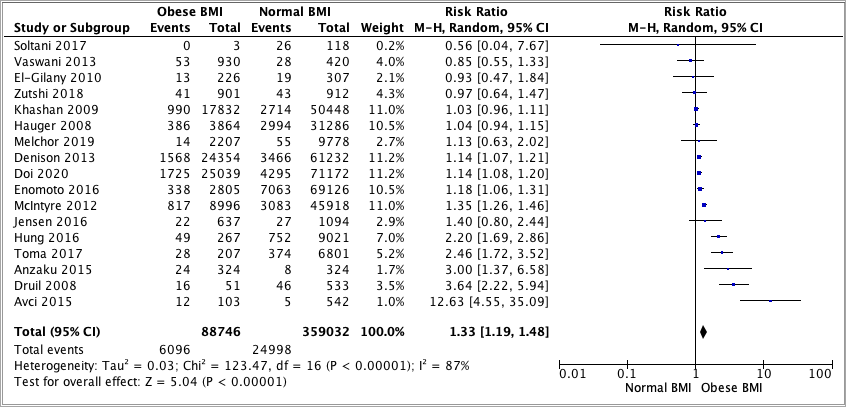 Gestational Hypertension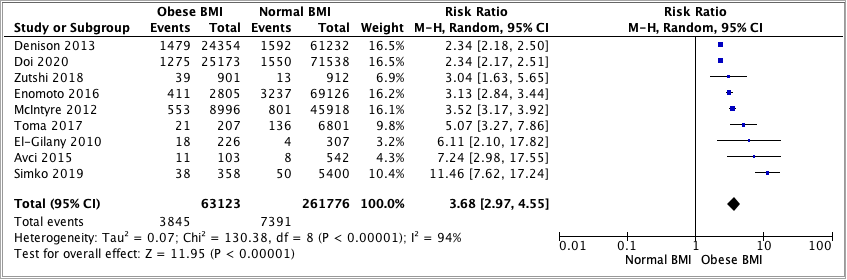 Gestational Diabetes Mellitus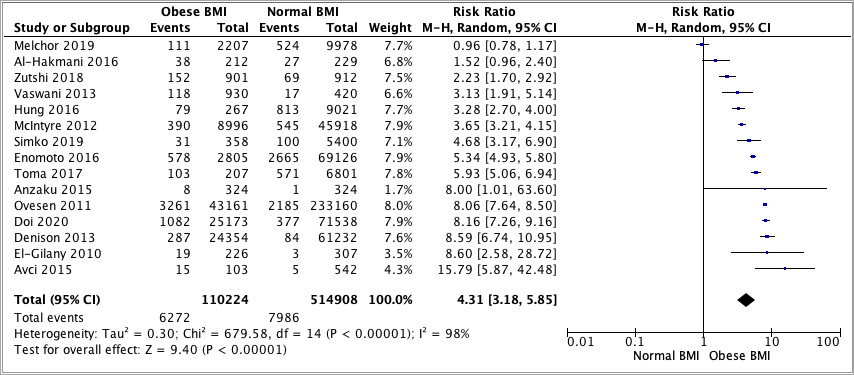 Pre-eclampsia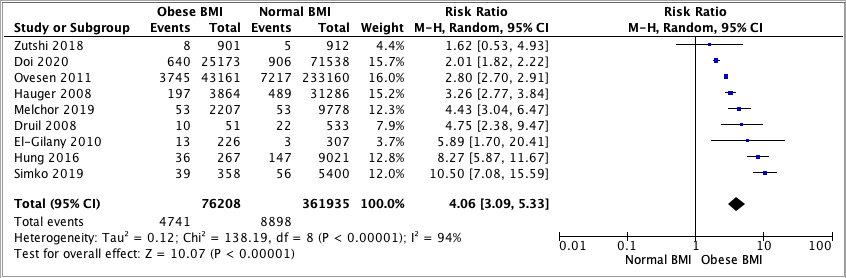 Caesarean Section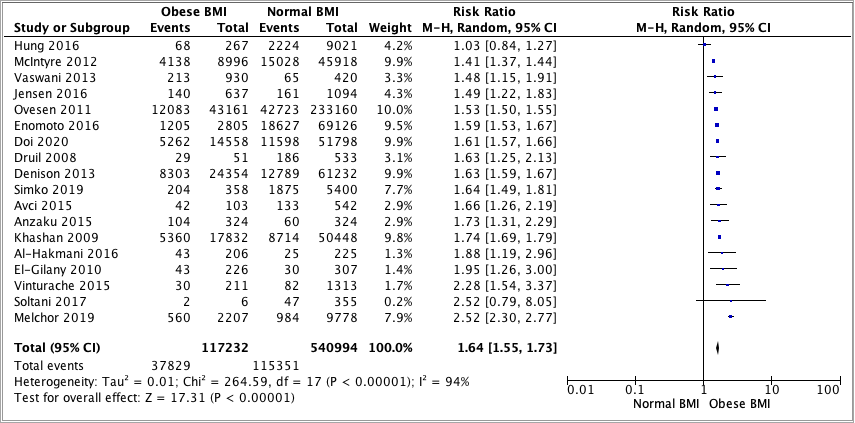 Post-Partum Haemorrhage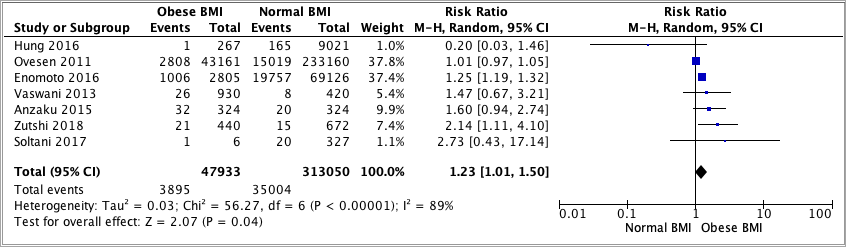 Small-for-gestational-age infants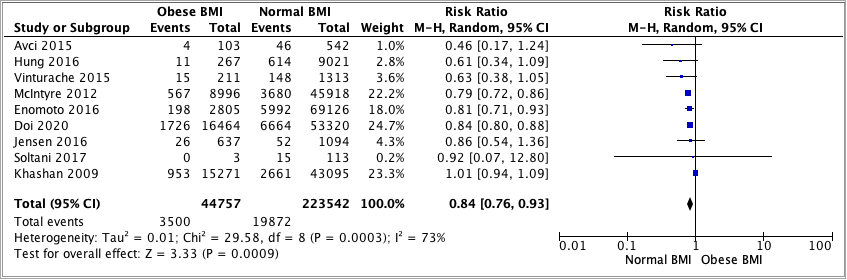 Large-for-gestational-age infants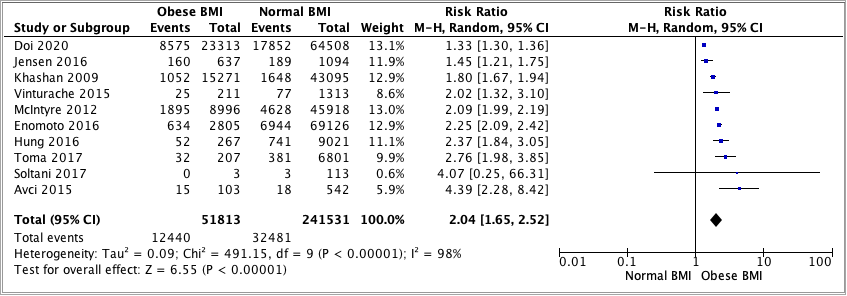 Stillbirths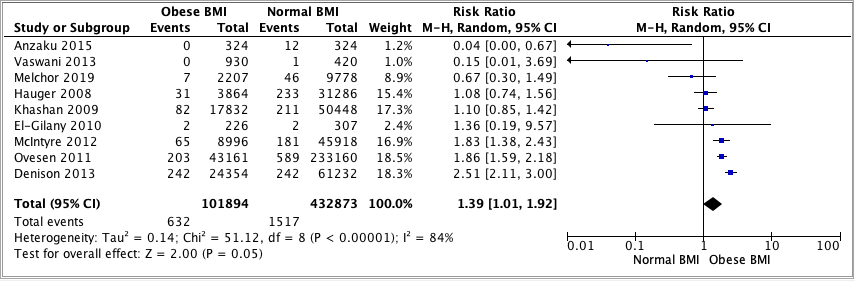 Low birthweight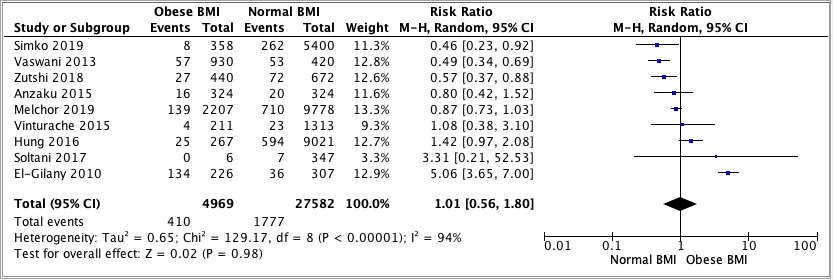 Macrosomia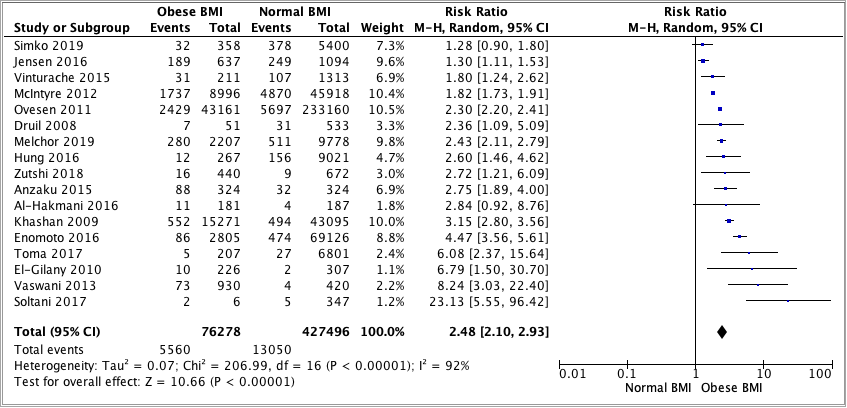 Neonatal Deaths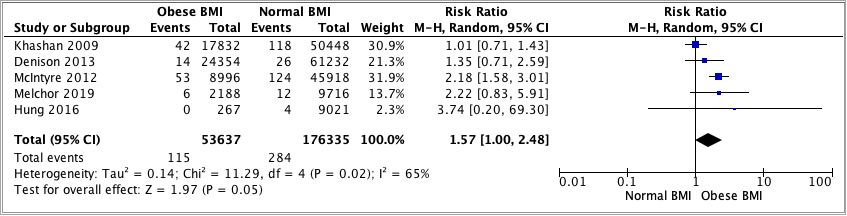 Neural tube defects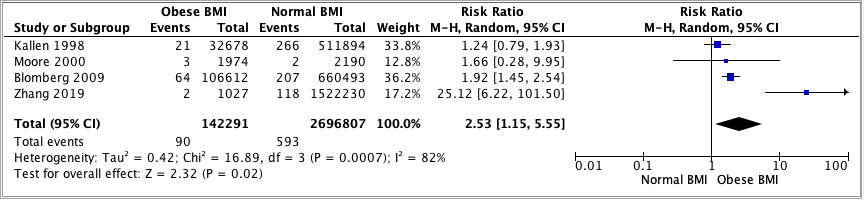 Inclusion CriteriaExclusion CriteriaPre-pregnancy BMI BMI is measured at ≥16 weeks of gestation/ Studies do not explicitly define the timing of when maternal BMI was measuredStudies assessing ≥1 of the following maternal outcomes: Preterm deliveryGestational hypertensionGestational diabetesCaesarean SectionPre-eclampsiaStudies including pregnancies using assisted reproductive technology (e.g. IVF) Studies assessing ≥1 of the following infant outcomes: Small-for-gestational-ageLarge-for-gestational-ageLow birthweightMacrosomiaStillbirthsPregnant populations with specific co-morbidities Studies assessing neural tube defectsAdolescent pregnanciesCohort StudiesReviews/Meta-analysis/Cross-Sectional/Case-Control studiesStudies using International WHO BMI classification*Studies that did not provide raw values for the outcomeWritten in English/Translation available Studies evaluating mothers with multiple gestationsAny year of publicationAny country of origin Study IDStudy typeLocationSample SizeSample SizeParticipant ageBMI measurementGestational ageNewcastle-Ottawa Assessment Score (/9)Study IDStudy typeLocationNormal BMIObese BMIParticipant ageBMI measurementGestational ageNewcastle-Ottawa Assessment Score (/9)Al-Hakmani 2016Prospective cohort Oman245238Normal-27.2Obese-30.1≤12 week of gestationn/a6Anzaku 2015Prospective cohort Nigeria32432430≤12 weeks of gestationNormal-39.1Obese-38.96Avci 2015Retrospective cohortTurkey542103Normal-25.9Obese-30.5Pre-pregnancyn/a6Blomberg 2009Retrospective cohortSweden660493106612n/a≤12 weeks of gestationn/a7Denison 2013Retrospective cohort Scotland6123224354Normal-28.7Obese-29.6≤16 weeks of gestationn/a8Doi 2018Retrospective cohort Scotland7153825173n/a≤12 weeks of gestationn/a8Druil 2008Retrospective cohort Italy5335131.2Pre-pregnancy38.48El-Gillany 2010Prospective cohort Saudi Arabia307226Normal-25.9Obese-30.7≤12 weeks of gestationn/a6Enomoto 2016Retrospective cohort Japan691262805Normal-32.0Obese-32.0Pre-pregnancyNormal-38.4Obese-38.27Hauger 2008Retrospective cohort Argentina312863864n/aPre-pregnancyn/a8Hung 2016Retrospective cohort Taiwan9021267n/aPre-pregnancyn/a6Kallen 1998Retrospective cohortSweden51189432678n/aPre-pregnancyn/a7Jensen 2003Retrospective cohort Denmark1094637Normal -31Obese-39.6Pre-pregnancyn/a6Khashan 2009Retrospective cohortUnited Kingdom50,44817832Normal-27.4Obese-28.8≤16 weeks of gestationn/a8McIntyre 2012Retrospective cohortAustralia459188996Normal-30.5Obese-30.512-16 weeks of gestationn/a6Melchor 2019Retrospective cohortSpain97782207Normal-33.8Obese-34.16-10 weeks of gestationNormal-39.1Obese-39.17Moore2000Retrospective cohortUnited States of America209771974n/aPre-pregnancyn/a6Ovesen 2011Retrospective cohortDenmark233,16043161Normal-30.8Obese-30.6Pre-pregnancyn/a7Simko 2019Retrospective cohortSlovakia5400358n/a≤12 weeks of gestationn/a8Soltani 2017Retrospective cohortIndonesia 3446n/aPre-pregnancyNormal-39.2Obese-40.36Toma 2017Retrospective cohortJapan6801207Normal-32.6Obese-32.6Pre-pregnancyn/a6Vaswani 2013Retrospective cohortUAE420930Normal-32.6Obese-32.6Early pregnancyn/a6Vinturache 2015Prospective cohortCanada1313211Normal-31Obese-30.5Pre-pregnancyn/a5Zhang 2019Retrospective cohortChina1522301027n/a≤12 weeks of gestationn/a7Zutshi 2018Retrospective cohortOman912901n/a≤12 weeks of gestationn/a5